建物高さ判定図①②のどちらか該当する方に記入してください。建物名Ｌ／２＋Ａ＝（　　　　　　）ｍ　＜　Ｈ（　　　　　　）ｍ建物全体が同一高さの場合Ｌ／２＋Ａ＝（　　　　　　）ｍ　＜　Ｈ（　　　　　　）ｍ建物の高さが異なる場合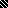 